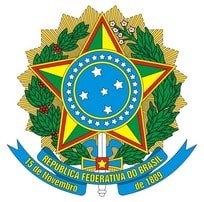 Ministério da EducaçãoSecretaria de Educação Proﬁssional e Tecnológica Instituto Federal de Educação, Ciência e Tecnologia BaianoEdital Nº. 101, de 06 de junho de 2024ANEXO IIFORMULÁRIO   DE   INTERPOSIÇÃO   DE   RECURSONOME: ……………………………………………………………………………………….............................................................................MOTIVO DA CONTESTAÇÃO:………………………………………………………………………………………………………………………………………………………………….………………………………………………………………………………………………………………………………………………………………….…………………………………………………………………………………………………………………………....................................................................................................................................................................................................................JUSTIFICATIVA/    ARGUMENTAÇÃO……………………………………………………………………………………………………………………………………………………………………………………………………………………………………………………………………………………………………………………………………………………………(Cidade), …………………………… de	de 2024.………………………………………………………………………….Assinatura do Candidato